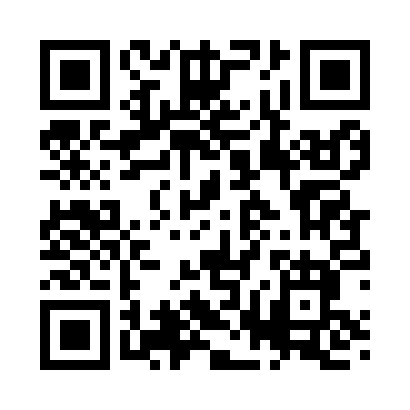 Prayer times for Hat Island, Washington, USAMon 1 Jul 2024 - Wed 31 Jul 2024High Latitude Method: Angle Based RulePrayer Calculation Method: Islamic Society of North AmericaAsar Calculation Method: ShafiPrayer times provided by https://www.salahtimes.comDateDayFajrSunriseDhuhrAsrMaghribIsha1Mon3:145:141:135:289:1211:132Tue3:145:151:145:289:1211:133Wed3:155:161:145:289:1211:134Thu3:155:161:145:289:1111:125Fri3:165:171:145:289:1111:126Sat3:165:181:145:289:1011:127Sun3:165:191:145:289:1011:128Mon3:175:201:155:289:0911:129Tue3:175:201:155:289:0911:1210Wed3:185:211:155:289:0811:1111Thu3:185:221:155:289:0711:1112Fri3:195:231:155:289:0611:1113Sat3:205:241:155:279:0611:1014Sun3:205:251:155:279:0511:0915Mon3:225:261:155:279:0411:0816Tue3:245:271:155:279:0311:0617Wed3:265:281:165:279:0211:0418Thu3:285:291:165:269:0111:0219Fri3:305:311:165:269:0011:0020Sat3:325:321:165:268:5910:5821Sun3:345:331:165:258:5810:5622Mon3:365:341:165:258:5710:5523Tue3:385:351:165:258:5610:5324Wed3:405:361:165:248:5510:5025Thu3:425:381:165:248:5310:4826Fri3:445:391:165:238:5210:4627Sat3:465:401:165:238:5110:4428Sun3:485:411:165:228:5010:4229Mon3:505:431:165:228:4810:4030Tue3:535:441:165:218:4710:3831Wed3:555:451:165:218:4510:36